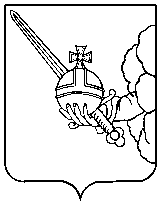 Р А С П О Р Я Ж Е Н И Еуправляющего делами Администрации города ВологдыОт  28 марта 2023 года				                   		№          59        	О внесении изменения в постановление Администрации города Вологды от 26 мая 2016 года № 583В соответствии с постановлением Администрации города Вологды 
от 16 марта 2010 года № 923 «О наделении правом подписания муниципальных правовых актов по отдельным вопросам, отнесенным к полномочиям Администрации города Вологды» (с последующими изменениями), на основании статей 27 и 42 Устава городского округа города Вологды:1. Внести изменение в состав Комиссии по повышению качества предоставления муниципальных услуг городского округа города Вологды, утвержденный постановлением Администрации города Вологды от 26 мая 
2016 года № 583 (с последующими изменениями), заменив в наименовании должности Степанова Леонида Владимировича слова «исполняющий обязанности начальника» словом «начальник».2. Настоящее распоряжение подлежит размещению на официальном сайте Администрации города Вологды в информационно-телекоммуникационной сети «Интернет».Управляющий деламиАдминистрации города Вологды	       				         А.В. Корюкаев